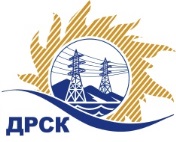 Акционерное Общество«Дальневосточная распределительная сетевая  компания»Протокол заседания Закупочной комиссии по вскрытию поступивших конвертовг. Благовещенск	Способ и предмет закупки: Закрытый электронный запрос цен на право заключения Договора на выполнение работ:  Мероприятия по строительству и реконструкции для технологического присоединения потребителей до 150 кВт (в том числе ПИР) на территории СП "ПЮЭС" и СП "ПЦЭС" филиала «Приморские ЭС» (Михайловский р-н, с. Горное)  (закупка 2027, лот 9  по результатам ПО 140 р. 2.1.1.) по результатам предварительного отбора на право заключения рамочного соглашения (закупка 140) Мероприятия по строительству и реконструкции  для  технологического присоединения потребителей  до 150 кВт (в том числе ПИР)  на территории СП "ПЮЭС" и СП "ПЦЭС" филиала «Приморские ЭС» (№581403).Плановая стоимость закупки:  1 561 580,00 рублей без учета НДС (1 842 664,40 руб. с учетом НДС).ПРИСУТСТВОВАЛИ: члены постоянно действующей Закупочной комиссии АО «ДРСК» 2 уровняИнформация о результатах вскрытия конвертов:В адрес Организатора закупки поступило 2 (две) заявки  на участие в закупке, с которыми были размещены в электронном виде на Торговой площадке Системы www.b2b-energo.ru.Вскрытие конвертов было осуществлено в электронном сейфе организатора запроса предложений на Торговой площадке Системы www.b2b-energo.ru автоматически.Дата и время начала процедуры вскрытия конвертов с предложениями участников: 10:00 (время местное) 09.03.2016.Место проведения процедуры вскрытия конвертов с предложениями участников: Торговая площадка Системы www.b2b-energo.ruВ конвертах обнаружены предложения следующих участников запроса цен:Ответственный секретарь Закупочной комиссии 2 уровня АО «ДРСК»	М.Г. Елисееваисп.: Коврижкина Е.Ю.(4162) 397-280№ 368/УКС-В09.03.2016№п/пНаименование Участника закупки и его адресЦена предложения на участие в закупке без НДС, руб.1ООО «ЭДС»г. Уссурийск, Урицкого, 11АЦена: 1 559 705,00  руб. без учета НДС (1 840 451,90 руб. с учетом НДС). 2АО «Востоксельэлктросетьстрой»г. Хабаровск, ул. Тихоокеанская, 165Цена: 1 561 578,00  руб. без учета НДС (1 842 662,04 руб. с учетом НДС). 